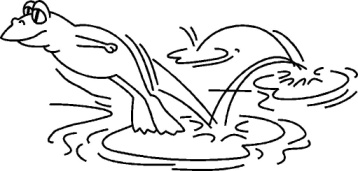 Bondi’mathBondi’mathBondi’mathBondi’mathBondi’mathTables de 5 et 10(décompositions en 5+n et 10+n)Tables de 5 et 10(décompositions en 5+n et 10+n)Tables de 5 et 10(décompositions en 5+n et 10+n)Tables de 5 et 10(décompositions en 5+n et 10+n)Tables de 5 et 10(décompositions en 5+n et 10+n)DépartLance le dé613151588819910+110+1→↓19810+91915156661188171317171111Gagné !10+7Gagné !10+71766985+4151519155+25+29↓111113↑9155+15+110+513↑↑8↓99610+313137776667←←77199817175+35+35+315131919